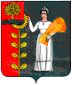 ПОСТАНОВЛЕНИЕАДМИНИСТРАЦИИ СЕЛЬСКОГО ПОСЕЛЕНИЯ ПУШКИНСКИЙ СЕЛЬСОВЕТ ДОБРИНСКОГО МУНИЦИПАЛЬНОГО РАЙОНАЛИПЕЦКОЙ ОБЛАСТИ  РОССИЙСКОЙ ФЕДЕРАЦИИ от 18.09.2017г.                           с. Пушкино                                             №100Об утверждении стоимости гарантированного перечня услуг по погребению на территории сельского поселения Пушкинский сельсовет Добринского муниципального районаВ соответствии с Федеральным законом от 12.01.1996 г. №8-ФЗ «О погребении и похоронном деле», приказом управления потребительского рынка и ценовой политики Липецкой области от 31.07.2017г. № 164-ц «О согласовании стоимости услуг, предоставляемых по гарантированному перечню услуг по погребению на территории сельского поселения Пушкинский сельсовет Добринского муниципального района Липецкой области» администрация сельского поселения Пушкинский сельсовет Добринского муниципального района          ПОСТАНОВЛЯЕТ:1. Утвердить стоимость гарантированного перечня  услуг по погребению, предоставляемых на территории сельского поселения Пушкинский сельсовет Добринского муниципального района супругу, близким родственникам, иным родственникам, законному представителю или иному лицу, взявшему на себя обязанность осуществить погребение умершего (Приложение 1).2. Утвердить стоимость гарантированного перечня  услуг, предоставляемых на территории сельского поселения Пушкинский сельсовет Добринского муниципального района по погребению лиц, не имеющих  супруга, близких родственников, иных родственников, законного представителя или иного лица, взявшего на себя обязанность осуществить погребение умершего (Приложение 2).3.Настоящее постановление распространяется на правоотношения, возникшие с 01.02.2017г. 3.Настоящее постановление вступает в силу со дня его официального обнародования.  4.Контроль за исполнением настоящего постановления оставляю за собой.Глава администрациисельского поселенияПушкинский  сельсовет				         		                  Н.Г. ДемиховаПриложение к постановлению администрации сельского поселения Пушкинский сельсовет от 18.09.2017 г. №100Стоимость гарантированного перечня услуг по погребению, представляемых на территории сельского поселения Пушкинский сельсовет Добринского муниципального района, умерших, имеющих супруга, близких родственников, иных родственников, законного представителя умершего или иного лица, взявшего на себя обязанность осуществить погребение умершего  Стоимость гарантированного перечня услуг, предоставляемых на территории сельского поселения Пушкинский сельсовет Добринского муниципального района, умерших, не имеющих супруга, близких родственников, иных родственников, законного представителя умершего или иного лица, взявшего на себя обязанность осуществить погребение умершего  № Наименование услугСтоимость услуг, руб.1Оформление документов, необходимых для погребения92,312Облачение тела461,842Предоставление 2217,213Перевозка тела (останков) умершего на кладбище 1083,674Погребение 1707,22ИТОГО5562,25№Перечень услугСтоимость услуг, руб.1Оформление документов, необходимых для погребения92,313Предоставление  и доставка гроба и других предметов, необходимых для погребения 3047,014Перевозка тела умершего на кладбище1083,675Погребение1339,26Итого5562,25